Administrative and Legal Committee Advisory GroupNinth Session
Geneva, October 14 and 17, 2014DRAFT SCHEDULEprepared by the Office of the Union

Disclaimer:  this document does not represent UPOV policies or guidanceFriday, October 17, 2014 (9.30 a.m. to 5:30 p.m.)Continuation of consideration by the CAJ-AG of items 3 to 13 of the draft agenda(see document CAJ-AG/14/9/1 Rev.)[End of document]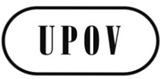 ECAJ-AG/14/9/INFORIGINAL:  EnglishDATE:  October 10, 2014INTERNATIONAL UNION FOR THE PROTECTION OF NEW VARIETIES OF PLANTS INTERNATIONAL UNION FOR THE PROTECTION OF NEW VARIETIES OF PLANTS INTERNATIONAL UNION FOR THE PROTECTION OF NEW VARIETIES OF PLANTS GenevaGenevaGenevaTuesday, October 14, 2014Tuesday, October 14, 2014Tuesday, October 14, 20149.30 a.m.1.Opening of the session2.Adoption of the agenda and scheduleStart consideration by the CAJ-AG of items 3 to 13 of the draft agenda (see document CAJ-AG/14/9/1 Rev.)2.30 p.mDiscussions in the presence of observersExplanatory Notes on Essentially Derived Varieties under the 1991 Act of the UPOV Convention (Revision) (documents CAJ-AG/14/9/2 and UPOV/EXN/EDV/2 Draft 5) (CAJ-AG agenda item 3(a))	andPossible alternative dispute settlement mechanisms for essentially derived varieties (document CAJ-AG/14/9/3) (CAJ-AG agenda item 3(b))-	Introduction by the Office of the -	Presentations of views by AIPH, APBREBES, CIOPORA, CropLife International, ESA and ISF-	Questions & AnswersExplanatory Notes on Propagation and Propagating Material under the UPOV Convention (document UPOV/EXN/PPM/1 Draft 3) (CAJ-AG agenda item 4)-	Introduction by the Office of the -	Presentations of views by APBREBES, CIOPORA, CropLife International and ESA-	Questions & AnswersExplanatory Notes on Acts in Respect of Harvested Material under the 1991 Act of the UPOV Convention (Revision) (document UPOV/EXN/HRV/2 Draft 2) (CAJ-AG agenda item 5)-	Introduction by the Office of the -	Presentations of views by AIPH, APBREBES, CIOPORA, CropLife International and ESA-	Questions & AnswersExplanatory Notes on Cancellation of the Breeder's Right under the UPOV Convention (Revision) (document UPOV/EXN/CAN/2 Draft 2) (CAJ-AG agenda item 6)-	Introduction by the Office of the -	Presentations of views by CropLife International-	Questions & AnswersExplanatory Notes on Nullity of the Breeder's Right under the UPOV Convention (Revision) (document UPOV/EXN/NUL/2 Draft 2) (CAJ-AG agenda item 7)-	Introduction by the Office of the -	Presentations of views by ESA-	Questions & AnswersExplanatory Notes on Variety Denominations under the UPOV Convention (Revision) (document UPOV/INF/12/5 Draft 2) (CAJ-AG agenda item 8)-	Introduction by the Office of the -	Presentations of views by APBREBES and ESA-	Questions & AnswersExplanatory Notes on Provisional Protection under the UPOV Convention (Revision) (document UPOV/EXN/PRP/2 Draft 2) (CAJ-AG agenda item 10)-	Introduction by the Office of the -	Presentations of views by CropLife International-	Questions & Answers5.30 p.m.Closing of the first day of the CAJ-AG session